米易县撒莲镇旅游公路建设工程一标段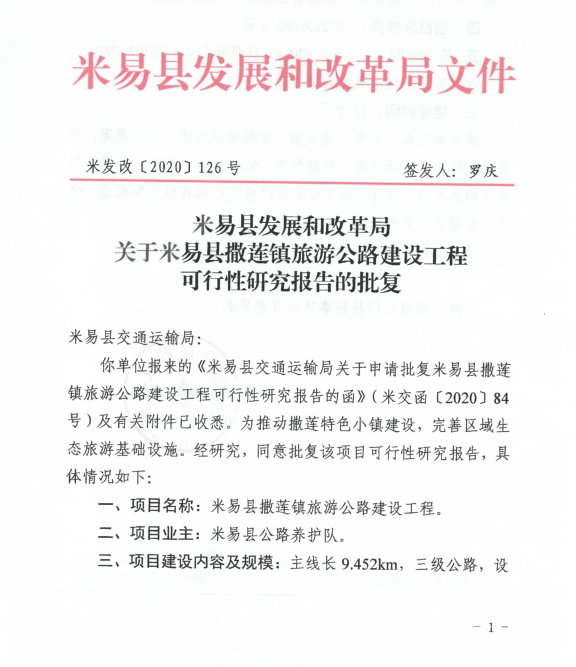 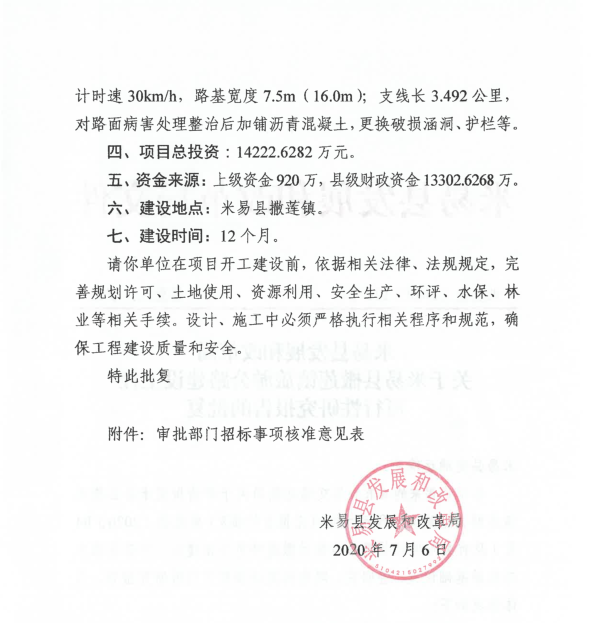 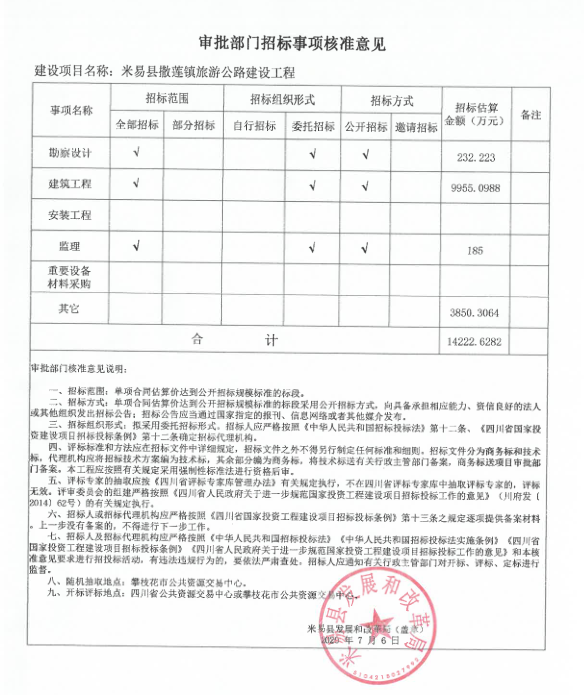 攀枝花市公共资源交易服务中心 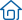 国家授时中心标准时间：2021年10月18日 10:54:12 星期一  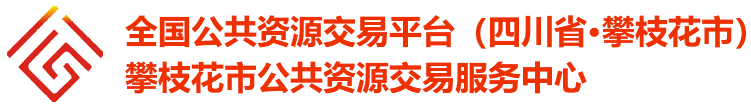 窗体顶端搜索 窗体底端主页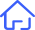 您当前的位置：首页 > 交易信息 > 工程建设 > 招标公告 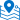 米易县撒莲镇旅游公路建设工程来源: 攀枝花市公共资源交易服务中心    发布时间：2020-10-13 浏览次数：340 免责申明：以下信息由采购人或采购代理发布，信息的真实性、合法性、有效性由采购人或采购代理负责。第一章 招标公告米易县撒莲镇旅游公路建设工程（项目名称）/标段勘察设计招标公告1.    招标条件本招标项目米易县撒莲镇旅游公路建设工程（项目名称）已由米易县发展和改革局（项目审批、核准或备案机关名称）以米发改【2020】126号（批文名称及编号）批准建设，项目业主为米易县公路养护队，建设资金来自上级资金920万元，县级财政资金13302.6268万（资金来源），出资比例为100%，招标人为米易县公路养护队。项目已具备招标条件，现对该项目的勘察设计进行公开招标。2.    项目概况与招标范围2.1 项目名称：米易县撒莲镇旅游公路建设工程。2.2 建设地点：米易县撒莲镇。2.3 建设规模及内容：三级公路，设计时速30km/h，路基宽度7.5m（16.0m），公路里程9.45km。2.4 计划工期: 120 日历天工期内须按招标人要求完成所有勘察设计工作任务并提供审查合格的相关资料。施工期间的后续服务期限为缺陷责任期届满为止。2.5 招标范围：本项目范围内的全部勘察工作；初步设计（含概算）；施工图设计（含预算）；施工阶段的配合及后期相关服务等全部工作内容。 2.6 标段划分：勘察、设计一个标段。（说明本次招标项目的建设地点、规模、勘察设计服务期限、招标范围、标段划分等）。3.    投标人资格要求3.1 本次招标要求投标人须具备独立企业法人资格，具备国家行政主管部门颁发的工程设计公路行业（公路）专业设计丙级及以上资质和工程勘察专业类（岩土工程勘察）丙级及以上勘察资质。省外企业均须具备有效期内的《四川省省外企业入川承揽业务验证登记证》或按（川建发【2016】473号）文取得的带二维码的《四川省省外勘察、设计企业入川承揽业务信息录入证》。2016年1月以来已完成1个单项合同里程不少于9公里的公路工程类勘察、设计业绩；并在人员、设备、资金等方面具有相应的勘察、设计服务能力。3.2 本次招标接受联合体投标。如为联合体投标，应满足下列要求：（1）联合体各方签订联合体协议书，明确联合体牵头人和各方权利和义务；（2）联合体成员以具备国家行政主管部门颁发的工程设计公路行业（公路）专业丙级及以上资质为牵头人，牵头人负责联合体在本次招标中的投标活动和合同的全面实施，牵头人的行为直接约束联合体。（3）联合体各方不得再以自己名义（或子公司、母公司）单独或参加其他联合体在同一标段中投标。（4）联合体各方必须按照法律、法规签订有关书面合同和协议。（5）联合体组成单位不得超出2家单位。4.    技术成果经济补偿本次招标对未中标人投标文件中的技术成果不给予（给予或不给予）经济补偿。给予经济补偿的，招标人将按如下标准支付经济补偿费： /。5.    招标文件的获取5.1凡有意参加投标者，请于 2020 年  10 月 13  日上午0:00时至 2020 年 10 月 19 日下午23：59时（北京时间，下同）《全国公共资源交易平台（四川省•攀枝花市）》通过《攀枝花市建设工程网上招投标系统》凭单位CFCA数字证书下载招标资料（招标文件等）（联系电话：0812-3320749）。招标文件下载的时限以上述约定的时限为准，逾期将不能下载。5.2 招标人不提供邮购招标文件服务。6.    投标文件的递交及相关事宜6.1 招标人不组织现场踏勘，不召开投标预备会。6.2 投标文件递交的截止时间（投标截止时间，下同）为 2020 年 11 月 3 日  10 时 00 分，投标人应于当日09 时30 分至10 时00 分将投标文件递交至 攀枝花市公共资源交易服务中心（攀枝花学院学府广场2号楼3楼）（详细地址）。6.3 逾期送达的、未送达指定地点的或不按照招标文件要求密封的投标文件，招标人将予以拒收。7.    发布公告的媒介本次招标公告同时在《全国公共资源交易平台（四川省）》、《全国公共资源交易平台（四川省•攀枝花市）》 （发布公告的媒介名称）上发布。8.    联系方式9.     招 标 人：米易县公路养护队                       招标代理机构：四川诺诚项目管理有限公司地    址：米易县攀莲镇同和路12号             地    址：四川省攀枝花市米易县攀莲镇安宁路56号56-2邮政编码： 617200                                        邮政编码： 617200                    联 系 人： 汪先生                                           联 系 人： 巫女士                       电    话： 0812-8172520                                 电    话： 0812-8175988  18483551677   传    真： 0812-8172520                                 传    真： /                            电子邮件：  /                                                 电子邮件： /                          网    址：  /                                                    网    址： /                             开户银行：  /                                                 开户银行： /                          账    号：   /                                                   账   号 ： /                             2020 年  10   月 8  日附件信息攀枝花市公共资源交易服务中心 国家授时中心标准时间：2021年10月18日 11:04:47 星期一  窗体顶端搜索 窗体底端您当前的位置：首页 > 交易信息 > 工程建设 > 评标结果公示 米易县撒莲镇旅游公路建设工程来源: 攀枝花市公共资源交易服务中心    发布时间：2020-11-04 浏览次数：355 免责申明：以下信息由采购人或采购代理发布，信息的真实性、合法性、有效性由采购人或采购代理负责。米易县撒莲镇旅游公路建设工程评标结果公示注：1.实行电子评标的，中标候选人公示的内容作为评标报告的一部分，由评标软件自动生成，评标委员会复核，招标人或其委托的招标代理机构电子签名和签章确认；还没有实行电子评标的，招标人应根据公示标准文本要求，严格按评标报告和投标文件真实完整地填报公示信息，不得隐瞒、歪曲应当公示的信息，并对填写的中标候选人公示内容的完整性、真实性、准确性和一致性负责。表中所有空格内容均须填写，不得空白，如确实不须填写或无法填写，应在空格中填写“无”。2.中标候选人是联合体的，“中标候选人名称”中联合体各方的名称均应填写。3.表中的“中标候选人类似业绩”和“中标候选人项目负责人类似业绩” 应填写中标候选人在投标文件中所附所有业绩。4.表中的“项目负责人”施工招标指项目经理、 监理招标指项目总监等；表中的“项目技术负责人”是指项目主要技术人员或项目总工，如设计中只有多个专业技术负责人，应都作为项目技术负责人，扩展表格，分别填写。5.表中的“开工日期”和“竣工日期”、“交工日期”以各有关行政监督部门相关规定为准。6.日期（年月日）的格式统一以阿拉伯数字表示。如：2015年9月1日，填写为20150901； 2015年9月，填写为201509； 再如2015年，填写为2015，2015/9/15 9:00:00填写为20150915－9:00:00。7.表中的“合同价格”，是指承包人按合同约定完成了包括缺陷责任期内的全部承包工作后，发包人应付给承包人的金额，包括在履行合同过程中按合同约定进行的变更和调整。元指人民币元。8.表中的“建设规模”采购招标应填写主要货物的数量、类型、规格等技术参数。9.参与投标的所有投标人都需要公示，除中标候选人之外，其他投标人在“其他投标人（除中标候选人之外的）评审情况”中填写。没有被否决的投标，填写投标人名称、投标报价（元）、经评审的投标价（元）、综合评标得分；被否决的投标，填写投标人名称、否决投标依据条款、否决投标理由、备注。10.所有的评标委员会成员（含业主评标代表）都需要填写；评标委员会成员有多个单位的，都需要填写。11.投标人认为评标委员会对本单位的评审可能存在错误的，可以在公示期内要求招标人提供评标报告中关于本单位的评审内容，招标人在收到投标人申请之日起，3日内予以答复。招标人不得泄露其他投标人相关的评标内容。12.中标候选人公示纸质文本招标人须加盖单位公章，多页还应加盖骑缝章。窗体顶端搜索 窗体底端主页您当前的位置：首页 > 交易信息 > 工程建设 > 中标结果公示 项GC510421202000029001001  米易县撒莲镇旅游公路建设工程米易县撒莲镇旅游公路建设工程来源: 攀枝花市公共资源交易服务中心    发布时间：2020-11-10 浏览次数：690 免责申明：以下信息由采购人或采购代理发布，信息的真实性、合法性、有效性由采购人或采购代理负责。中标结果公告攀枝花市公共资源交易服务中心 国家授时中心标准时间：2021年10月18日 11:07:04 星期一  窗体顶端搜索 窗体底端主页您当前的位置：首页 > 交易信息 > 工程建设 > 合同公告 项目信息米易县撒莲镇旅游公路建设工程-合同公告来源: 攀枝花市公共资源交易服务中心    发布时间：2021-01-08 浏览次数：308 免责申明：以下信息由采购人或采购代理发布，信息的真实性、合法性、有效性由采购人或采购代理负责。米易县撒莲镇旅游公路建设工程-合同公告注：1.项目名称要详细填写，有标段（包）的，应详细到标段（包）。2.承包人是联合体的，应扩展表格分别填写。例：3.签约合同价（其他价格形式），是指除元（人民币）外的其他价格形式。如在某某标准下“下浮15%”等。签约合同价（元）应以阿拉伯数字填写。4.日期（年月日）的格式统一以阿拉伯数字表示。如：2015年9月1日，填写为20150901； 2015年9月，填写为201509； 2015年，填写为2015；2015/9/15 9:00:00填写为20150915－9:00:00。5.招标人如未按照评标委员会提出的中标候选人名单排序依次确定中标人的，须在备注栏中填写理由。6.发包人和其委托的代理机构（如有）在合同公告纸质文本上加盖单位公章（多页还应加盖骑缝章）并和电子文档一起上传到全国公共资源交易平台（四川省）。上传的电子文档作公告正文，纸质文本作为公告附件。攀枝花市公共资源交易服务中心 国家授时中心标准时间：2021年10月18日 11:08:42 星期一  窗体顶端搜索 窗体底端主页您当前的位置：首页 > 交易信息 > 工程建设 > 招标公告 米易县撒莲镇旅游公路建设工程勘察、设计、施工总承包来源: 攀枝花市公共资源交易服务中心    发布时间：2021-04-16 浏览次数：1455 免责申明：以下信息由采购人或采购代理发布，信息的真实性、合法性、有效性由采购人或采购代理负责。招标公告米易县撒莲镇旅游公路建设工程勘察、设计、施工总承包一标段招标公告招标条件1.1本招标项目米易县撒莲镇旅游公路建设工程已由米易县发展和改革局以米发改【2020】126号）批准建设，项目业主为：米易县公路养护队，建设资金来自上级资金和县级财政资金。项目出资比例为100%，招标人为米易县公路养护队。项目已具备招标条件，现对该项目的勘察、设计、施工进行公开招标。1.2本招标项目为四川省行政区域内的国家投资工程建设项目，米易县发展和改革局核准（招标事项核准文号为米发改【2020】126号）的招标组织形式为委托招标。招标人选择的(本招标项目在省发改委指定网站上的项目编号为 / 招标代理机构是四川诺诚项目管理有限公司。2. 项目概况与招标范围2.1项目名称：米易县撒莲镇旅游公路建设工程（一标段）。2.2建设地点：米易县撒莲镇。2.3建设规模：主线长5.872km，三级公路，设计时速30km/h，路基宽度7.5m；支线长3.492公里，对路面病害处理整治后加铺沥青混凝土，更换破损涵洞、护栏等。2.4计划工期：300日历天（其中：勘察、设计工期30日历天）。2.5招标范围：勘察、设计、施工总承包包括一标段的全部勘察工作、全部工程设计（含施工图设计（含预算）、施工阶段的配合及后期相关服务等全部工作内容）、施工总承包直至竣工验收合格及整体移交、本工程建设期全过程及工程保修期内的缺陷修复和保修工作等。2.6标段划分：勘察、设计、施工一体化工程1个标段。3. 投标人资格要求3.1 本次勘察、设计、施工总承包招标要求投标人须具备：独立企业法人资格。勘察资质要求：具备国家行政主管部门颁发的工程勘察专业（岩土工程（勘察））乙级及以上资质。设计资质要求：具有国家行政主管部门颁发的公路行业（公路）专业乙级及以上设计资质；施工资质要求：具备国家行政主管部门颁发的公路工程施工总承包叁级及以上资质。注：四川省省外企业需提供有效的《四川省省外建筑企业入川承揽业务验证登记证》或带二维码的《四川省省外施工、监理入川承揽业务信息录入证》、《四川省省外勘察、设计入川承揽业务信息录入证》，投标人未处于财产被接管、冻结、破产状态，未处于投标禁入期内，未处于四川省行政区域内有关行政处罚期间；并在人员、设备、资金等方面具有相应的勘察、设计、施工能力。3.2本次招标 接受 联合体投标，联合体投标的，应满足下列要求：均具有独立的法人资格，本项目一标段只接受由施工单位作为牵头人组成的勘察、设计、施工总承包的联合体投标，其中联合体成员家数不超过3家（含3家）。联合体各方须签订联合体投标协议书，明确联合体牵头人和各方权利义务。 组成联合体投标应符合相关法律法规对联合体投标的有关规定，联合体各方不得再以自己名义单独参加其他联合体在同一工程项目中投标。3.3各投标人均可就上述标段投标，但可以中标的合同数量不超过 1 个标段。4. 招标文件的获取4.1凡有意参加投标者，请于 2021年4月16日00时00分至 2021年4月22日23时59分(北京时间，下同)，登录《全国公共资源交易平台（四川.攀枝花市）》通过《网址为（http://www.pzhggzy.cn），攀枝花市工程建设交易系统》凭单位四川CA数字证书在网上报名获取招标文件及其它招标资料。4.2招标人不提供其他任何报名和招标文件获取的方式。5. 投标文件的递交5.1  投标文件递交的截止时间（投标截止时间，下同）为：2021年5月8日10时 00 分。地点为：攀枝花市公共资源交易服务中心（攀枝花市仁和区仁和镇三线博物馆旁攀西科技城8楼）(攀枝花市仁和区三线大道69号） 。5.2  逾期送达的或者未送达指定地点的投标文件，招标人不予受理。6．发布公告的媒介本次招标公告在《全国公共资源交易平台（四川省.攀枝花市）》、《全国公共资源交易平台（四川省）》上发布。7．联系方式招标人：米易县公路养护队        地  址：米易县攀莲镇同和路12号 邮  编： 617200                 联系人： 汪先生                 联系电话：0812-8172520          招标代理机构：四川诺诚项目管理有限公司             地   址：四川省攀枝花市米易县攀莲镇安宁路56号56-2 邮   编：617200                                    联 系人：巫女士                                    电   话：0812-8175988                              附件信息攀枝花市公共资源交易服务中心 国家授时中心标准时间：2021年10月18日 11:09:52 星期一  窗体顶端搜索 窗体底端主页您当前的位置：首页 > 交易信息 > 工程建设 > 评标结果公示 项目信息米易县撒莲镇旅游公路建设工程勘察、设计、施工总承包来源: 攀枝花市公共资源交易服务中心    发布时间：2021-05-10 浏览次数：1459 免责申明：以下信息由采购人或采购代理发布，信息的真实性、合法性、有效性由采购人或采购代理负责。米易县撒莲镇旅游公路建设工程勘察、设计、施工总承包评标结果公示注：1.实行电子评标的，中标候选人公示的内容作为评标报告的一部分，由评标软件自动生成，评标委员会复核，招标人或其委托的招标代理机构电子签名和签章确认；还没有实行电子评标的，招标人应根据公示标准文本要求，严格按评标报告和投标文件真实完整地填报公示信息，不得隐瞒、歪曲应当公示的信息，并对填写的中标候选人公示内容的完整性、真实性、准确性和一致性负责。表中所有空格内容均须填写，不得空白，如确实不须填写或无法填写，应在空格中填写“无”。2.中标候选人是联合体的，“中标候选人名称”中联合体各方的名称均应填写。3.表中的“中标候选人类似业绩”和“中标候选人项目负责人类似业绩” 应填写中标候选人在投标文件中所附所有业绩。4.表中的“项目负责人”施工招标指项目经理、 监理招标指项目总监等；表中的“项目技术负责人”是指项目主要技术人员或项目总工，如设计中只有多个专业技术负责人，应都作为项目技术负责人，扩展表格，分别填写。5.表中的“开工日期”和“竣工日期”、“交工日期”以各有关行政监督部门相关规定为准。6.日期（年月日）的格式统一以阿拉伯数字表示。如：2015年9月1日，填写为20150901； 2015年9月，填写为201509； 再如2015年，填写为2015，2015/9/15 9:00:00填写为20150915－9:00:00。7.表中的“合同价格”，是指承包人按合同约定完成了包括缺陷责任期内的全部承包工作后，发包人应付给承包人的金额，包括在履行合同过程中按合同约定进行的变更和调整。元指人民币元。8.表中的“建设规模”采购招标应填写主要货物的数量、类型、规格等技术参数。9.参与投标的所有投标人都需要公示，除中标候选人之外，其他投标人在“其他投标人（除中标候选人之外的）评审情况”中填写。没有被否决的投标，填写投标人名称、投标报价（元）、经评审的投标价（元）、综合评标得分；被否决的投标，填写投标人名称、否决投标依据条款、否决投标理由、备注。10.所有的评标委员会成员（含业主评标代表）都需要填写；评标委员会成员有多个单位的，都需要填写。11.投标人认为评标委员会对本单位的评审可能存在错误的，可以在公示期内要求招标人提供评标报告中关于本单位的评审内容，招标人在收到投标人申请之日起，3日内予以答复。招标人不得泄露其他投标人相关的评标内容。12.中标候选人公示纸质文本招标人须加盖单位公章，多页还应加盖骑缝章。攀枝花市公共资源交易服务中心 国家授时中心标准时间：2021年10月18日 11:10:58 星期一  窗体顶端搜索 窗体底端主页您当前的位置：首页 > 交易信息 > 工程建设 > 中标结果公示 项目信息GC510421202100016001001  米易县撒莲镇旅游公路建设工程勘察、设计、施工总承包米易县撒莲镇旅游公路建设工程勘察、设计、施工总承包来源: 攀枝花市公共资源交易服务中心    发布时间：2021-05-14 浏览次数：1562 免责申明：以下信息由采购人或采购代理发布，信息的真实性、合法性、有效性由采购人或采购代理负责。中标结果公告攀枝花市公共资源交易服务中心 国家授时中心标准时间：2021年10月18日 11:11:57 星期一  窗体顶端搜索 窗体底端主页您当前的位置：首页 > 交易信息 > 工程建设 > 合同公告 项目信息米易县撒莲镇旅游公路建设工程勘察、设计、施工总承包-一标段合同公告来源: 攀枝花市公共资源交易服务中心    发布时间：2021-05-29 浏览次数：332 免责申明：以下信息由采购人或采购代理发布，信息的真实性、合法性、有效性由采购人或采购代理负责。米易县撒莲镇旅游公路建设工程勘察、设计、施工总承包-一标段合同公告注：1.项目名称要详细填写，有标段（包）的，应详细到标段（包）。2.承包人是联合体的，应扩展表格分别填写。例：3.签约合同价（其他价格形式），是指除元（人民币）外的其他价格形式。如在某某标准下“下浮15%”等。签约合同价（元）应以阿拉伯数字填写。4.日期（年月日）的格式统一以阿拉伯数字表示。如：2015年9月1日，填写为20150901； 2015年9月，填写为201509； 2015年，填写为2015；2015/9/15 9:00:00填写为20150915－9:00:00。5.招标人如未按照评标委员会提出的中标候选人名单排序依次确定中标人的，须在备注栏中填写理由。6.发包人和其委托的代理机构（如有）在合同公告纸质文本上加盖单位公章（多页还应加盖骑缝章）并和电子文档一起上传到全国公共资源交易平台（四川省）。上传的电子文档作公告正文，纸质文本作为公告附件。攀枝花市公共资源交易服务中心 国家授时中心标准时间：2021年10月18日 11:13:29 星期一  窗体顶端搜索 窗体底端主页您当前的位置：首页 > 交易信息 > 工程建设 > 招标公告 项目信息米易县撒莲镇旅游公路建设工程（一标段）监理来源: 攀枝花市公共资源交易服务中心    发布时间：2021-04-19 浏览次数：1486 免责申明：以下信息由采购人或采购代理发布，信息的真实性、合法性、有效性由采购人或采购代理负责。第一章招标公告（未进行资格预审）米易县撒莲镇旅游公路建设工程（一标段）（项目名称）/标段施工监理招标公告1.招标条件本招标项目米易县撒莲镇旅游公路建设工程（一标段）（项目名称）已由米易县发展和改革局（项目审批、核准或备案机关名称）以米发改〔2020〕126号（批文名称及编号）批准建设，初步设计已由/（批准机关名称）以/（批文名称及编号）批准，项目业主为米易县公路养护队，建设资金来自上级资金和县级财政资金（资金来源），出资比例为100%，招标人为米易县公路养护队。项目已具备招标条件，现对该项目的施工监理进行公开招标。2.项目概况与招标范围2.1项目名称：米易县撒莲镇旅游公路建设工程（一标段）   2.2建设地点：米易县撒莲镇。  2.3建设规模：主线长5.872km，三级公路，设计时速30km/h，路基宽度7.5m；支线长3.492公里，对路面病害处理整治后加铺沥青混凝土，更换破损涵洞、护栏等。 2.4监理服务期限：施工工期+缺陷责任期。    2.5招标范围：工程量清单、图纸及经过审批的设计变更所有内容。  2.6标段划分：监理一个标段，(本次监理招标为本项目一标段招标）（说明本次招标项目的建设地点、规模、监理服务期限、招标范围、标段划分等）。3.投标人资格要求3.1本次招标要求投标人须具备国家建设行政主管部门颁发的公路工程监理乙级及以上资质、/业绩，并在人员等方面具有相应的施工监理能力。投标人应进入交通运输部“全国公路建设市场信用信息管理系统（http：//glxy.mot.gov.cn）”中的公路工程施工监理资质企业名录，且投标人名称和资质与该名录中的相应企业名称和资质完全一致。3.2本次招标（□接受；☑不接受）联合体投标。联合体投标的，应满足下列要求：  /  。3.3每个投标人最多可对1（具体数量）个标段投标；被/交通运输主管部门评为/信用等级的投标人，最多可对/（具体数量）个标段投标。每个投标人允许中1个标。对投标人信用等级的认定条件为：/。3.4与招标人存在利害关系可能影响招标公正性的单位，不得参加投标。单位负责人为同一人或存在控股、管理关系的不同单位，不得参加同一标段投标，否则，相关投标均无效。3.5在“信用中国”网站（http://www.creditchina.gov.cn/）中被列入失信被执行人名单的投标人，不得参加投标。4.招标文件的获取凡有意参加投标者，请于2021 年 04 月 19 日 00 时 00 分至2021 年 04 月 23 日 23 时 59 分，(北京时间,下同）,通过互联网使用CA数字证书登录“攀枝花市工程建设交易系统”，明确所投标段,下载招标文件、图纸和参考资料。联合体投标的，由联合体牵头人完成网上支付、招标文件等资料下载。4.2本招标文件全部采用电子文档需使用编制工具或标书查看工具打开，如有疑问请联系技术支持电话：010-86483801。5.投标文件的递交及相关事宜招标人不召开投标预备会。投标文件应为加密的投标文件。投标文件递交的截止时间（投标截止时间，下同）为2021 年 05 月 10 日 09 时 30 分，投标人应在投标截止时间前，通过互联网使用CA数字证书登录“攀枝花市工程建设交易系统”，将加密的投标文件上传，并保存上传成功后系统自动生成的电子签收凭证，递交时间即为电子签收凭证时间。逾期未完成上传的或未按规定加密的投标文件，招标人予以拒收。6.发布公告的媒介本次招标公告同时在《《全国公共资源交易平台（四川省）》、《全国公共资源交易平台（四川省•攀枝花市）》（发布公告的媒介名称）上发布。7.联系方式附件信息攀枝花市公共资源交易服务中心 国家授时中心标准时间：2021年10月18日 11:14:29 星期一  窗体顶端搜索 窗体底端主页您当前的位置：首页 > 交易信息 > 工程建设 > 评标结果公示 项目信息米易县撒莲镇旅游公路建设工程（一标段）监理来源: 攀枝花市公共资源交易服务中心    发布时间：2021-05-11 浏览次数：1558 免责申明：以下信息由采购人或采购代理发布，信息的真实性、合法性、有效性由采购人或采购代理负责。米易县撒莲镇旅游公路建设工程（一标段）监理评标结果公示注：1.实行电子评标的，中标候选人公示的内容作为评标报告的一部分，由评标软件自动生成，评标委员会复核，招标人或其委托的招标代理机构电子签名和签章确认；还没有实行电子评标的，招标人应根据公示标准文本要求，严格按评标报告和投标文件真实完整地填报公示信息，不得隐瞒、歪曲应当公示的信息，并对填写的中标候选人公示内容的完整性、真实性、准确性和一致性负责。表中所有空格内容均须填写，不得空白，如确实不须填写或无法填写，应在空格中填写“无”。2.中标候选人是联合体的，“中标候选人名称”中联合体各方的名称均应填写。3.表中的“中标候选人类似业绩”和“中标候选人项目负责人类似业绩” 应填写中标候选人在投标文件中所附所有业绩。4.表中的“项目负责人”施工招标指项目经理、 监理招标指项目总监等；表中的“项目技术负责人”是指项目主要技术人员或项目总工，如设计中只有多个专业技术负责人，应都作为项目技术负责人，扩展表格，分别填写。5.表中的“开工日期”和“竣工日期”、“交工日期”以各有关行政监督部门相关规定为准。6.日期（年月日）的格式统一以阿拉伯数字表示。如：2015年9月1日，填写为20150901； 2015年9月，填写为201509； 再如2015年，填写为2015，2015/9/15 9:00:00填写为20150915－9:00:00。7.表中的“合同价格”，是指承包人按合同约定完成了包括缺陷责任期内的全部承包工作后，发包人应付给承包人的金额，包括在履行合同过程中按合同约定进行的变更和调整。元指人民币元。8.表中的“建设规模”采购招标应填写主要货物的数量、类型、规格等技术参数。9.参与投标的所有投标人都需要公示，除中标候选人之外，其他投标人在“其他投标人（除中标候选人之外的）评审情况”中填写。没有被否决的投标，填写投标人名称、投标报价（元）、经评审的投标价（元）、综合评标得分；被否决的投标，填写投标人名称、否决投标依据条款、否决投标理由、备注。10.所有的评标委员会成员（含业主评标代表）都需要填写；评标委员会成员有多个单位的，都需要填写。11.投标人认为评标委员会对本单位的评审可能存在错误的，可以在公示期内要求招标人提供评标报告中关于本单位的评审内容，招标人在收到投标人申请之日起，3日内予以答复。招标人不得泄露其他投标人相关的评标内容。12.中标候选人公示纸质文本招标人须加盖单位公章，多页还应加盖骑缝章。攀枝花市公共资源交易服务中心 国家授时中心标准时间：2021年10月18日 11:17:43 星期一  窗体顶端搜索 窗体底端主页您当前的位置：首页 > 交易信息 > 工程建设 > 中标结果公示 项目信息GC510421202100017001001  米易县撒莲镇旅游公路建设工程（一标段）监理米易县撒莲镇旅游公路建设工程（一标段）监理来源: 攀枝花市公共资源交易服务中心    发布时间：2021-05-17 浏览次数：1733 免责申明：以下信息由采购人或采购代理发布，信息的真实性、合法性、有效性由采购人或采购代理负责。中标结果公告攀枝花市公共资源交易服务中心 国家授时中心标准时间：2021年10月18日 11:18:30 星期一  窗体顶端搜索 窗体底端主页您当前的位置：首页 > 交易信息 > 工程建设 > 合同公告 米易县撒莲镇旅游公路建设工程（一标段）监理-合同公告来源: 攀枝花市公共资源交易服务中心    发布时间：2021-05-28 浏览次数：305 免责申明：以下信息由采购人或采购代理发布，信息的真实性、合法性、有效性由采购人或采购代理负责。米易县撒莲镇旅游公路建设工程（一标段）监理-合同公告注：1.项目名称要详细填写，有标段（包）的，应详细到标段（包）。2.承包人是联合体的，应扩展表格分别填写。例：3.签约合同价（其他价格形式），是指除元（人民币）外的其他价格形式。如在某某标准下“下浮15%”等。签约合同价（元）应以阿拉伯数字填写。4.日期（年月日）的格式统一以阿拉伯数字表示。如：2015年9月1日，填写为20150901； 2015年9月，填写为201509； 2015年，填写为2015；2015/9/15 9:00:00填写为20150915－9:00:00。5.招标人如未按照评标委员会提出的中标候选人名单排序依次确定中标人的，须在备注栏中填写理由。6.发包人和其委托的代理机构（如有）在合同公告纸质文本上加盖单位公章（多页还应加盖骑缝章）并和电子文档一起上传到全国公共资源交易平台（四川省）。上传的电子文档作公告正文，纸质文本作为公告附件。招标公告附件：项目及标段名称米易县撒莲镇旅游公路建设工程-米易县撒莲镇旅游公路建设工程-米易县撒莲镇旅游公路建设工程-米易县撒莲镇旅游公路建设工程-米易县撒莲镇旅游公路建设工程-米易县撒莲镇旅游公路建设工程-项目业主米易县公路养护队项目业主联系电话0812-8172520招标人米易县公路养护队招标人联系电话0812-8172520招标代理机构四川诺诚项目管理有限公司招标代理机构联系电话0812-8175988开标地点攀枝花市公共资源交易服务中心（攀枝花学院学府广场2号楼3楼）开标时间2020-11-03 10:00公示期2020-11-04 13:46 至 2020-11-09 23:59投标最高限价（元）1690000中标候选人及排序中标候选人名称投标报价（元）经评审的投标价（元）综合评标得分第一名重庆路威土木工程设计有限公司1596850.001596850.0097.76第二名中国华西工程设计建设有限公司1650000.001650000.0089.92第三名中铁城际规划建设有限公司1687750.001687750.0086.23第一中标候选人项目管理机构主要人员（重庆路威土木工程设计有限公司）第一中标候选人项目管理机构主要人员（重庆路威土木工程设计有限公司）第一中标候选人项目管理机构主要人员（重庆路威土木工程设计有限公司）第一中标候选人项目管理机构主要人员（重庆路威土木工程设计有限公司）第一中标候选人项目管理机构主要人员（重庆路威土木工程设计有限公司）第一中标候选人项目管理机构主要人员（重庆路威土木工程设计有限公司）职务姓名执业或职业资格执业或职业资格职称职称职务姓名证书名称证书编号职称专业级别项目负责人熊晓科注册土木工程师（道路工程）201910020550000500道路隧工程高级工程师项目技术负责人陈谦应职称证06020010043公路工程工程师第二中标候选人项目管理机构主要人员（中国华西工程设计建设有限公司）第二中标候选人项目管理机构主要人员（中国华西工程设计建设有限公司）第二中标候选人项目管理机构主要人员（中国华西工程设计建设有限公司）第二中标候选人项目管理机构主要人员（中国华西工程设计建设有限公司）第二中标候选人项目管理机构主要人员（中国华西工程设计建设有限公司）第二中标候选人项目管理机构主要人员（中国华西工程设计建设有限公司）职务姓名执业或职业资格执业或职业资格职称职称职务姓名证书名称证书编号职称专业级别项目负责人宋欣职称证中设高20156道桥高级工程师项目技术负责人袁兴无职称证0054464交通（含路桥）高级工程师第三中标候选人项目管理机构主要人员（中铁城际规划建设有限公司）第三中标候选人项目管理机构主要人员（中铁城际规划建设有限公司）第三中标候选人项目管理机构主要人员（中铁城际规划建设有限公司）第三中标候选人项目管理机构主要人员（中铁城际规划建设有限公司）第三中标候选人项目管理机构主要人员（中铁城际规划建设有限公司）第三中标候选人项目管理机构主要人员（中铁城际规划建设有限公司）职务姓名执业或职业资格执业或职业资格职称职称职务姓名证书名称证书编号职称专业级别项目负责人陈日安注册土木工程师（道路工程）201910020350000283道路桥梁高级工程师项目技术负责人邓书俊职称证3600010200804公路桥梁高级工程师第一中标候选人类似业绩（重庆路威土木工程设计有限公司）第一中标候选人类似业绩（重庆路威土木工程设计有限公司）第一中标候选人类似业绩（重庆路威土木工程设计有限公司）第一中标候选人类似业绩（重庆路威土木工程设计有限公司）第一中标候选人类似业绩（重庆路威土木工程设计有限公司）第一中标候选人类似业绩（重庆路威土木工程设计有限公司）第一中标候选人类似业绩（重庆路威土木工程设计有限公司）项目业主项目名称开工日期竣工（交工）日期建设规模合同价格（元）项目负责人重庆市大足区公路养护中心大足区X028高龙路升级改造工程2018090220181202本项目合同范围内的全部勘察设计及后续工作3400000熊晓科第一中标候选人项目负责人类似业绩（重庆路威土木工程设计有限公司）第一中标候选人项目负责人类似业绩（重庆路威土木工程设计有限公司）第一中标候选人项目负责人类似业绩（重庆路威土木工程设计有限公司）第一中标候选人项目负责人类似业绩（重庆路威土木工程设计有限公司）第一中标候选人项目负责人类似业绩（重庆路威土木工程设计有限公司）第一中标候选人项目负责人类似业绩（重庆路威土木工程设计有限公司）第一中标候选人项目负责人类似业绩（重庆路威土木工程设计有限公司）项目业主项目名称开工日期竣工（交工）日期建设规模合同价格（元）项目负责人///////第一中标候选人技术负责人类似业绩（重庆路威土木工程设计有限公司）第一中标候选人技术负责人类似业绩（重庆路威土木工程设计有限公司）第一中标候选人技术负责人类似业绩（重庆路威土木工程设计有限公司）第一中标候选人技术负责人类似业绩（重庆路威土木工程设计有限公司）第一中标候选人技术负责人类似业绩（重庆路威土木工程设计有限公司）第一中标候选人技术负责人类似业绩（重庆路威土木工程设计有限公司）第一中标候选人技术负责人类似业绩（重庆路威土木工程设计有限公司）项目业主项目名称开工日期竣工（交工）日期建设规模合同价格（元）技术负责人///////第二中标候选人类似业绩（中国华西工程设计建设有限公司）第二中标候选人类似业绩（中国华西工程设计建设有限公司）第二中标候选人类似业绩（中国华西工程设计建设有限公司）第二中标候选人类似业绩（中国华西工程设计建设有限公司）第二中标候选人类似业绩（中国华西工程设计建设有限公司）第二中标候选人类似业绩（中国华西工程设计建设有限公司）第二中标候选人类似业绩（中国华西工程设计建设有限公司）项目业主项目名称开工日期竣工（交工）日期建设规模合同价格（元）项目负责人仁寿县重点交通建设项目领导小组办公室仁寿县红星路南延线仁寿段工程项目勘察设计2017021320170828该项目范围内的全部勘察设计工程35216000袁兴无第二中标候选人项目负责人类似业绩（中国华西工程设计建设有限公司）第二中标候选人项目负责人类似业绩（中国华西工程设计建设有限公司）第二中标候选人项目负责人类似业绩（中国华西工程设计建设有限公司）第二中标候选人项目负责人类似业绩（中国华西工程设计建设有限公司）第二中标候选人项目负责人类似业绩（中国华西工程设计建设有限公司）第二中标候选人项目负责人类似业绩（中国华西工程设计建设有限公司）第二中标候选人项目负责人类似业绩（中国华西工程设计建设有限公司）项目业主项目名称开工日期竣工（交工）日期建设规模合同价格（元）项目负责人///////第二中标候选人技术负责人类似业绩（中国华西工程设计建设有限公司）第二中标候选人技术负责人类似业绩（中国华西工程设计建设有限公司）第二中标候选人技术负责人类似业绩（中国华西工程设计建设有限公司）第二中标候选人技术负责人类似业绩（中国华西工程设计建设有限公司）第二中标候选人技术负责人类似业绩（中国华西工程设计建设有限公司）第二中标候选人技术负责人类似业绩（中国华西工程设计建设有限公司）第二中标候选人技术负责人类似业绩（中国华西工程设计建设有限公司）项目业主项目名称开工日期竣工（交工）日期建设规模合同价格（元）技术负责人///////第三中标候选人类似业绩（中铁城际规划建设有限公司）第三中标候选人类似业绩（中铁城际规划建设有限公司）第三中标候选人类似业绩（中铁城际规划建设有限公司）第三中标候选人类似业绩（中铁城际规划建设有限公司）第三中标候选人类似业绩（中铁城际规划建设有限公司）第三中标候选人类似业绩（中铁城际规划建设有限公司）第三中标候选人类似业绩（中铁城际规划建设有限公司）项目业主项目名称开工日期竣工（交工）日期建设规模合同价格（元）项目负责人大竹县恒达交通发展有限责任公司G210级（满都拉至防城港）大竹县城区过境段南段改造工程勘察设计2019021120190611勘察、初步设计、施工图设计5600000邓书俊第三中标候选人项目负责人类似业绩（中铁城际规划建设有限公司）第三中标候选人项目负责人类似业绩（中铁城际规划建设有限公司）第三中标候选人项目负责人类似业绩（中铁城际规划建设有限公司）第三中标候选人项目负责人类似业绩（中铁城际规划建设有限公司）第三中标候选人项目负责人类似业绩（中铁城际规划建设有限公司）第三中标候选人项目负责人类似业绩（中铁城际规划建设有限公司）第三中标候选人项目负责人类似业绩（中铁城际规划建设有限公司）项目业主项目名称开工日期竣工（交工）日期建设规模合同价格（元）项目负责人///////第三中标候选人技术负责人类似业绩（中铁城际规划建设有限公司）第三中标候选人技术负责人类似业绩（中铁城际规划建设有限公司）第三中标候选人技术负责人类似业绩（中铁城际规划建设有限公司）第三中标候选人技术负责人类似业绩（中铁城际规划建设有限公司）第三中标候选人技术负责人类似业绩（中铁城际规划建设有限公司）第三中标候选人技术负责人类似业绩（中铁城际规划建设有限公司）第三中标候选人技术负责人类似业绩（中铁城际规划建设有限公司）项目业主项目名称开工日期竣工（交工）日期建设规模合同价格（元）技术负责人///////其他投标人（除中标候选人之外的）评审情况其他投标人（除中标候选人之外的）评审情况其他投标人（除中标候选人之外的）评审情况其他投标人（除中标候选人之外的）评审情况投标人名称投标报价（元）或否决投标依据条款（投标文件被认定为不合格所依据的招标文件评标办法中的评审因素和评审标准的条款）经评审的投标价（元）或否决投标理由（投标文件被认定为不合格的具体事实,不得简单地表述为未响应招标文件实质性内容、某处有问题等）综合评估得分或备注中交通力建设股份有限公司1679940.001679940.0083.44其它需公示的内容评标委员会成员名单姓名：姚波单位：/姓名：欧阳继元单位：/姓名：王定忠单位：/姓名：周持平单位：/姓名：陈俊峰单位：/姓名：姚波单位：/姓名：欧阳继元单位：/姓名：王定忠单位：/姓名：周持平单位：/姓名：陈俊峰单位：/姓名：姚波单位：/姓名：欧阳继元单位：/姓名：王定忠单位：/姓名：周持平单位：/姓名：陈俊峰单位：/监督部门名称及监督电话项目审批部门：米易县发展和改革局项目审批部门：米易县发展和改革局联系电话：0812-8172786监督部门名称及监督电话行业主管部门：米易县交通运输局行业主管部门：米易县交通运输局联系电话：0812-8172159异议投诉注意事项1.投标人或者其他利害关系人对依法必须进行招标的项目的评标结果有异议的，应当在中标候选人公示期间提出。招标人应当自收到异议之日起3日内作出答复；作出答复前，应当暂停招标投标活动。2.投标人或者其他利害关系人认为评标结果不符合法律、行政法规规定的，可以自知道或者应当知道之日起10日内向有关行政监督部门投诉。投诉前应当先向招标人提出异议，异议答复期间不计算在前款规定的期限内。投诉书应当符合《工程建设项目招标投标活动投诉处理办法》规定。3.对评标结果的投诉，涉及投标人弄虚作假骗取中标的由行业主管部门负责受理，涉及评标错误或评标无效的由项目审批部门负责受理。4.投诉人就同一事项向两个以上有权受理的行政监督部门投诉的，由最先收到投诉的行政监督部门负责处理。5.应先提出异议没有提出异议，超过投诉时效等不符合受理条件的投诉，有关行政监督部门不予受理；投诉人故意捏造事实、伪造证明材料或者以非法手段取得证明材料进行投诉，给他人造成损失的，依法承担赔偿责任。1.投标人或者其他利害关系人对依法必须进行招标的项目的评标结果有异议的，应当在中标候选人公示期间提出。招标人应当自收到异议之日起3日内作出答复；作出答复前，应当暂停招标投标活动。2.投标人或者其他利害关系人认为评标结果不符合法律、行政法规规定的，可以自知道或者应当知道之日起10日内向有关行政监督部门投诉。投诉前应当先向招标人提出异议，异议答复期间不计算在前款规定的期限内。投诉书应当符合《工程建设项目招标投标活动投诉处理办法》规定。3.对评标结果的投诉，涉及投标人弄虚作假骗取中标的由行业主管部门负责受理，涉及评标错误或评标无效的由项目审批部门负责受理。4.投诉人就同一事项向两个以上有权受理的行政监督部门投诉的，由最先收到投诉的行政监督部门负责处理。5.应先提出异议没有提出异议，超过投诉时效等不符合受理条件的投诉，有关行政监督部门不予受理；投诉人故意捏造事实、伪造证明材料或者以非法手段取得证明材料进行投诉，给他人造成损失的，依法承担赔偿责任。1.投标人或者其他利害关系人对依法必须进行招标的项目的评标结果有异议的，应当在中标候选人公示期间提出。招标人应当自收到异议之日起3日内作出答复；作出答复前，应当暂停招标投标活动。2.投标人或者其他利害关系人认为评标结果不符合法律、行政法规规定的，可以自知道或者应当知道之日起10日内向有关行政监督部门投诉。投诉前应当先向招标人提出异议，异议答复期间不计算在前款规定的期限内。投诉书应当符合《工程建设项目招标投标活动投诉处理办法》规定。3.对评标结果的投诉，涉及投标人弄虚作假骗取中标的由行业主管部门负责受理，涉及评标错误或评标无效的由项目审批部门负责受理。4.投诉人就同一事项向两个以上有权受理的行政监督部门投诉的，由最先收到投诉的行政监督部门负责处理。5.应先提出异议没有提出异议，超过投诉时效等不符合受理条件的投诉，有关行政监督部门不予受理；投诉人故意捏造事实、伪造证明材料或者以非法手段取得证明材料进行投诉，给他人造成损失的，依法承担赔偿责任。招标人主要负责人签字、盖单位章：
招标人主要负责人签字、盖单位章：
招标代理机构主要负责人签字、盖单位章：
招标代理机构主要负责人签字、盖单位章：
标段编号：GC510421202000029001001标段名称：米易县撒莲镇旅游公路建设工程-工程类型：勘察发布时间：2020-11-10 16:00:00 中标人：重庆路威土木工程设计有限公司中标价：159.685万元中标工期：120天项目经理：熊晓科备注说明：附件：项目名称项目所在地米易县撒莲镇旅游公路建设工程-米易县撒莲镇发包人名称发包人地址发包人电话米易县公路养护队米易县攀莲镇同和路12号13438536933承包人名称承包人地址承包人电话重庆路威土木工程设计有限公司成都市高新区天益街38号3栋1-3层15881690110签约合同价（元）签约合同价（其他价格形式）1596850签约合同日期（施工、监理适用）计划开工日期计划交工日期计划竣工日期////签约合同日期（勘察、设计、货物适用）计划开始日期计划完成日期202101082021010920210508承包人承担的工作质量要求本项目范围内的全部勘察工作；初步设计（含概算）；施工图（含预算）；施工阶段的配合及后期相关服务等全部工作内容。合格承包人项目经理（施工适用）证件及证号技术负责人（项目总工）证件及证号//陈谦应职称证 06020010043承包人项目负责人（勘察、设计、监理、货物适用）承包人项目负责人（勘察、设计、监理、货物适用）证件及证号证件及证号熊晓科熊晓科注册土木工程师（道路工程） 201910020550000500注册土木工程师（道路工程） 201910020550000500项目描述三级公路，设计时速30km/h，路基宽度7.5m（16.0m），公路里程9.45km。备注（应至少注明是否为第一中标候选人及不选择第一中标候选人的理由）承包人名称承包人地址承包人电话甲公司......乙公司......丙公司......招标公告附件：项目及标段名称米易县撒莲镇旅游公路建设工程勘察、设计、施工总承包-米易县撒莲镇旅游公路建设工程勘察、设计、施工总承包-一标段米易县撒莲镇旅游公路建设工程勘察、设计、施工总承包-米易县撒莲镇旅游公路建设工程勘察、设计、施工总承包-一标段米易县撒莲镇旅游公路建设工程勘察、设计、施工总承包-米易县撒莲镇旅游公路建设工程勘察、设计、施工总承包-一标段项目业主米易县公路养护队项目业主联系电话0812-8172520招标人米易县公路养护队招标人联系电话0812-8172520招标代理机构四川诺诚项目管理有限公司招标代理机构联系电话0812-8175988开标地点攀枝花市公共资源交易服务中心开标时间2021-05-08 10:00公示期2021-05-10 10:49 至 2021-05-13 11:00投标最高限价（元）53780000中标候选人及排序中标候选人名称投标报价（元）经评审的投标价（元）综合评标得分第一名四川申中建筑工程有限公司勘察、设计按最高限价下浮3.06%，施工按最高限价下浮3.18%勘察、设计按最高限价下浮3.06%，施工按最高限价下浮3.18%97.32第二名南充金维建设工程有限公司勘察、设计按最高限价下浮1.46%，施工按最高限价下浮0.62%勘察、设计按最高限价下浮1.46%，施工按最高限价下浮0.62%83.28第三名四川中栋建设工程有限公司勘察、设计按最高限价下浮1.90%，施工按最高限价下浮2.11%勘察、设计按最高限价下浮1.90%，施工按最高限价下浮2.11%81.26第一中标候选人项目管理机构主要人员（四川申中建筑工程有限公司）第一中标候选人项目管理机构主要人员（四川申中建筑工程有限公司）第一中标候选人项目管理机构主要人员（四川申中建筑工程有限公司）第一中标候选人项目管理机构主要人员（四川申中建筑工程有限公司）第一中标候选人项目管理机构主要人员（四川申中建筑工程有限公司）第一中标候选人项目管理机构主要人员（四川申中建筑工程有限公司）职务姓名执业或职业资格执业或职业资格职称职称职务姓名证书名称证书编号职称专业级别项目负责人何加海二级建造师证川251141527232公路与桥梁 初级项目技术负责人李浪 职称证工-79333公路中级第二中标候选人项目管理机构主要人员（南充金维建设工程有限公司）第二中标候选人项目管理机构主要人员（南充金维建设工程有限公司）第二中标候选人项目管理机构主要人员（南充金维建设工程有限公司）第二中标候选人项目管理机构主要人员（南充金维建设工程有限公司）第二中标候选人项目管理机构主要人员（南充金维建设工程有限公司）第二中标候选人项目管理机构主要人员（南充金维建设工程有限公司）职务姓名执业或职业资格执业或职业资格职称职称职务姓名证书名称证书编号职称专业级别项目负责人宋超二级建造师证川251151700795公路工程中级项目技术负责人苟浪职称证工-85162公路工程中级第三中标候选人项目管理机构主要人员（四川中栋建设工程有限公司）第三中标候选人项目管理机构主要人员（四川中栋建设工程有限公司）第三中标候选人项目管理机构主要人员（四川中栋建设工程有限公司）第三中标候选人项目管理机构主要人员（四川中栋建设工程有限公司）第三中标候选人项目管理机构主要人员（四川中栋建设工程有限公司）第三中标候选人项目管理机构主要人员（四川中栋建设工程有限公司）职务姓名执业或职业资格执业或职业资格职称职称职务姓名证书名称证书编号职称专业级别项目负责人李厚平二级建造师证川251161701057公路工程中级项目技术负责人岳玲职称证工-102353公路工程中级第一中标候选人类似业绩（四川申中建筑工程有限公司）第一中标候选人类似业绩（四川申中建筑工程有限公司）第一中标候选人类似业绩（四川申中建筑工程有限公司）第一中标候选人类似业绩（四川申中建筑工程有限公司）第一中标候选人类似业绩（四川申中建筑工程有限公司）第一中标候选人类似业绩（四川申中建筑工程有限公司）第一中标候选人类似业绩（四川申中建筑工程有限公司）项目业主项目名称开工日期竣工（交工）日期建设规模合同价格（元）项目负责人///////第一中标候选人项目负责人类似业绩（四川申中建筑工程有限公司）第一中标候选人项目负责人类似业绩（四川申中建筑工程有限公司）第一中标候选人项目负责人类似业绩（四川申中建筑工程有限公司）第一中标候选人项目负责人类似业绩（四川申中建筑工程有限公司）第一中标候选人项目负责人类似业绩（四川申中建筑工程有限公司）第一中标候选人项目负责人类似业绩（四川申中建筑工程有限公司）第一中标候选人项目负责人类似业绩（四川申中建筑工程有限公司）项目业主项目名称开工日期竣工（交工）日期建设规模合同价格（元）项目负责人///////第一中标候选人技术负责人类似业绩（四川申中建筑工程有限公司）第一中标候选人技术负责人类似业绩（四川申中建筑工程有限公司）第一中标候选人技术负责人类似业绩（四川申中建筑工程有限公司）第一中标候选人技术负责人类似业绩（四川申中建筑工程有限公司）第一中标候选人技术负责人类似业绩（四川申中建筑工程有限公司）第一中标候选人技术负责人类似业绩（四川申中建筑工程有限公司）第一中标候选人技术负责人类似业绩（四川申中建筑工程有限公司）项目业主项目名称开工日期竣工（交工）日期建设规模合同价格（元）技术负责人///////第二中标候选人类似业绩（南充金维建设工程有限公司）第二中标候选人类似业绩（南充金维建设工程有限公司）第二中标候选人类似业绩（南充金维建设工程有限公司）第二中标候选人类似业绩（南充金维建设工程有限公司）第二中标候选人类似业绩（南充金维建设工程有限公司）第二中标候选人类似业绩（南充金维建设工程有限公司）第二中标候选人类似业绩（南充金维建设工程有限公司）项目业主项目名称开工日期竣工（交工）日期建设规模合同价格（元）项目负责人///////第二中标候选人项目负责人类似业绩（南充金维建设工程有限公司）第二中标候选人项目负责人类似业绩（南充金维建设工程有限公司）第二中标候选人项目负责人类似业绩（南充金维建设工程有限公司）第二中标候选人项目负责人类似业绩（南充金维建设工程有限公司）第二中标候选人项目负责人类似业绩（南充金维建设工程有限公司）第二中标候选人项目负责人类似业绩（南充金维建设工程有限公司）第二中标候选人项目负责人类似业绩（南充金维建设工程有限公司）项目业主项目名称开工日期竣工（交工）日期建设规模合同价格（元）项目负责人///////第二中标候选人技术负责人类似业绩（南充金维建设工程有限公司）第二中标候选人技术负责人类似业绩（南充金维建设工程有限公司）第二中标候选人技术负责人类似业绩（南充金维建设工程有限公司）第二中标候选人技术负责人类似业绩（南充金维建设工程有限公司）第二中标候选人技术负责人类似业绩（南充金维建设工程有限公司）第二中标候选人技术负责人类似业绩（南充金维建设工程有限公司）第二中标候选人技术负责人类似业绩（南充金维建设工程有限公司）项目业主项目名称开工日期竣工（交工）日期建设规模合同价格（元）技术负责人///////第三中标候选人类似业绩（四川中栋建设工程有限公司）第三中标候选人类似业绩（四川中栋建设工程有限公司）第三中标候选人类似业绩（四川中栋建设工程有限公司）第三中标候选人类似业绩（四川中栋建设工程有限公司）第三中标候选人类似业绩（四川中栋建设工程有限公司）第三中标候选人类似业绩（四川中栋建设工程有限公司）第三中标候选人类似业绩（四川中栋建设工程有限公司）项目业主项目名称开工日期竣工（交工）日期建设规模合同价格（元）项目负责人///////第三中标候选人项目负责人类似业绩（四川中栋建设工程有限公司）第三中标候选人项目负责人类似业绩（四川中栋建设工程有限公司）第三中标候选人项目负责人类似业绩（四川中栋建设工程有限公司）第三中标候选人项目负责人类似业绩（四川中栋建设工程有限公司）第三中标候选人项目负责人类似业绩（四川中栋建设工程有限公司）第三中标候选人项目负责人类似业绩（四川中栋建设工程有限公司）第三中标候选人项目负责人类似业绩（四川中栋建设工程有限公司）项目业主项目名称开工日期竣工（交工）日期建设规模合同价格（元）项目负责人///////第三中标候选人技术负责人类似业绩（四川中栋建设工程有限公司）第三中标候选人技术负责人类似业绩（四川中栋建设工程有限公司）第三中标候选人技术负责人类似业绩（四川中栋建设工程有限公司）第三中标候选人技术负责人类似业绩（四川中栋建设工程有限公司）第三中标候选人技术负责人类似业绩（四川中栋建设工程有限公司）第三中标候选人技术负责人类似业绩（四川中栋建设工程有限公司）第三中标候选人技术负责人类似业绩（四川中栋建设工程有限公司）项目业主项目名称开工日期竣工（交工）日期建设规模合同价格（元）技术负责人///////其他投标人（除中标候选人之外的）评审情况其他投标人（除中标候选人之外的）评审情况其他投标人（除中标候选人之外的）评审情况其他投标人（除中标候选人之外的）评审情况投标人名称投标报价（元）或否决投标依据条款（投标文件被认定为不合格所依据的招标文件评标办法中的评审因素和评审标准的条款）经评审的投标价（元）或否决投标理由（投标文件被认定为不合格的具体事实,不得简单地表述为未响应招标文件实质性内容、某处有问题等）综合评估得分或备注四川富银建筑工程有限公司勘察、设计按最高限价下浮1.08%，施工按最高限价下浮1.91%勘察、设计按最高限价下浮1.08%，施工按最高限价下浮1.91%79.75四川昊熠建设工程有限公司勘察、设计按最高限价下浮1.12%，施工按最高限价下浮1.69%勘察、设计按最高限价下浮1.12%，施工按最高限价下浮1.69%73.74攀枝花信合建筑工程有限公司勘察、设计按最高限价下浮2.10%，施工按最高限价下浮1.56%勘察、设计按最高限价下浮2.10%，施工按最高限价下浮1.56%80.21其它需公示的内容评标委员会成员名单姓名：黄旭明单位：/姓名：苏理猛单位：/姓名：刘志明单位：/姓名：陈祖超单位：/姓名：杨曙光单位：业主代表姓名：黄旭明单位：/姓名：苏理猛单位：/姓名：刘志明单位：/姓名：陈祖超单位：/姓名：杨曙光单位：业主代表姓名：黄旭明单位：/姓名：苏理猛单位：/姓名：刘志明单位：/姓名：陈祖超单位：/姓名：杨曙光单位：业主代表监督部门名称及监督电话项目审批部门：米易县发展和改革局项目审批部门：米易县发展和改革局联系电话：0812-8172786监督部门名称及监督电话行业主管部门：米易县交通运输局行业主管部门：米易县交通运输局联系电话：0812-8172159异议投诉注意事项1.投标人或者其他利害关系人对依法必须进行招标的项目的评标结果有异议的，应当在中标候选人公示期间提出。招标人应当自收到异议之日起3日内作出答复；作出答复前，应当暂停招标投标活动。2.投标人或者其他利害关系人认为评标结果不符合法律、行政法规规定的，可以自知道或者应当知道之日起10日内向有关行政监督部门投诉。投诉前应当先向招标人提出异议，异议答复期间不计算在前款规定的期限内。投诉书应当符合《工程建设项目招标投标活动投诉处理办法》规定。3.对评标结果的投诉，涉及投标人弄虚作假骗取中标的由行业主管部门负责受理，涉及评标错误或评标无效的由项目审批部门负责受理。4.投诉人就同一事项向两个以上有权受理的行政监督部门投诉的，由最先收到投诉的行政监督部门负责处理。5.应先提出异议没有提出异议，超过投诉时效等不符合受理条件的投诉，有关行政监督部门不予受理；投诉人故意捏造事实、伪造证明材料或者以非法手段取得证明材料进行投诉，给他人造成损失的，依法承担赔偿责任。1.投标人或者其他利害关系人对依法必须进行招标的项目的评标结果有异议的，应当在中标候选人公示期间提出。招标人应当自收到异议之日起3日内作出答复；作出答复前，应当暂停招标投标活动。2.投标人或者其他利害关系人认为评标结果不符合法律、行政法规规定的，可以自知道或者应当知道之日起10日内向有关行政监督部门投诉。投诉前应当先向招标人提出异议，异议答复期间不计算在前款规定的期限内。投诉书应当符合《工程建设项目招标投标活动投诉处理办法》规定。3.对评标结果的投诉，涉及投标人弄虚作假骗取中标的由行业主管部门负责受理，涉及评标错误或评标无效的由项目审批部门负责受理。4.投诉人就同一事项向两个以上有权受理的行政监督部门投诉的，由最先收到投诉的行政监督部门负责处理。5.应先提出异议没有提出异议，超过投诉时效等不符合受理条件的投诉，有关行政监督部门不予受理；投诉人故意捏造事实、伪造证明材料或者以非法手段取得证明材料进行投诉，给他人造成损失的，依法承担赔偿责任。1.投标人或者其他利害关系人对依法必须进行招标的项目的评标结果有异议的，应当在中标候选人公示期间提出。招标人应当自收到异议之日起3日内作出答复；作出答复前，应当暂停招标投标活动。2.投标人或者其他利害关系人认为评标结果不符合法律、行政法规规定的，可以自知道或者应当知道之日起10日内向有关行政监督部门投诉。投诉前应当先向招标人提出异议，异议答复期间不计算在前款规定的期限内。投诉书应当符合《工程建设项目招标投标活动投诉处理办法》规定。3.对评标结果的投诉，涉及投标人弄虚作假骗取中标的由行业主管部门负责受理，涉及评标错误或评标无效的由项目审批部门负责受理。4.投诉人就同一事项向两个以上有权受理的行政监督部门投诉的，由最先收到投诉的行政监督部门负责处理。5.应先提出异议没有提出异议，超过投诉时效等不符合受理条件的投诉，有关行政监督部门不予受理；投诉人故意捏造事实、伪造证明材料或者以非法手段取得证明材料进行投诉，给他人造成损失的，依法承担赔偿责任。招标人主要负责人签字、盖单位章：
招标人主要负责人签字、盖单位章：
招标代理机构主要负责人签字、盖单位章：
招标代理机构主要负责人签字、盖单位章：
标段编号：GC510421202100016001001标段名称：米易县撒莲镇旅游公路建设工程勘察、设计、施工总承包-一标段工程类型：施工发布时间：2021-05-14 09:30:00 中标人：四川申中建筑工程有限公司中标价：5206.9796万元中标工期：300日历天（其中：勘察、设计工期30日历天）天项目经理：何加海备注说明：勘察、设计中标价： 按最高限价下浮3.06% 。 施工中标价： 按最高限价下浮3.18% 。附件：项目名称项目所在地米易县撒莲镇旅游公路建设工程勘察、设计、施工总承包-一标段米易县撒莲镇发包人名称发包人地址发包人电话米易县公路养护队米易县攀莲镇同和路12号13551747868承包人名称承包人地址承包人电话四川申中建筑工程有限公司四川省攀枝花市米易县河西小区54-1号13108127766签约合同价（元）签约合同价（其他价格形式）5206979652069796.00签约合同日期（施工、监理适用）计划开工日期计划交工日期计划竣工日期20210529202105312022033120220331签约合同日期（勘察、设计、货物适用）计划开始日期计划完成日期///承包人承担的工作质量要求勘察、设计、施工总承包包括一标段的全部勘察工作、全部工程设计（含施工图设计（含预算）、施工阶段的配合及后期相关服务等全部工作内容）、施工总承包直至竣工验收合格及整体移交、本工程建设期全过程及工程保修期内的缺陷修复和保修工作等。勘察要求的质量标准：符合国家及地方现行的勘察相关规范及标准。 设计要求的质量标准：符合国家及地方现行的设计相关规范及标准，达到设计深度要求、能满足施工要求并通过有关行业主管部门审批。 施工要求的质量标准：符合国家现行工程施工质量验收规范合格标准。承包人项目经理（施工适用）证件及证号技术负责人（项目总工）证件及证号何加海二级建造师证 川251141527232李浪职称证 工-79333承包人项目负责人（勘察、设计、监理、货物适用）承包人项目负责人（勘察、设计、监理、货物适用）证件及证号证件及证号////项目描述主线长5.872km，三级公路，设计时速30km/h，路基宽度7.5m；支线长3.492公里，对路面病害处理整治后加铺沥青混凝土，更换破损涵洞、护栏等。备注（应至少注明是否为第一中标候选人及不选择第一中标候选人的理由）承包人名称承包人地址承包人电话甲公司......乙公司......丙公司......招标人：米易县公路养护队招标代理机构：四川诺诚项目管理有限公司地址：米易县攀莲镇同和路12号地址：四川省攀枝花市米易县攀莲镇安宁路56号56-2邮政编码：617200邮政编码：617200联系人：汪先生联系人：巫女士电话：0812-8172520电话：0812-8175988  18782363323传真：/传真：/电子邮件：/电子邮件：/网址：/网址：/开户银行：/开户银行：/账号：/账号：/2021 年 04 月 16 日2021 年 04 月 16 日招标公告附件：项目及标段名称米易县撒莲镇旅游公路建设工程（一标段）监理-米易县撒莲镇旅游公路建设工程（一标段）监理-米易县撒莲镇旅游公路建设工程（一标段）监理-米易县撒莲镇旅游公路建设工程（一标段）监理-米易县撒莲镇旅游公路建设工程（一标段）监理-米易县撒莲镇旅游公路建设工程（一标段）监理-项目业主米易县公路养护队项目业主联系电话0812-8172520招标人米易县公路养护队招标人联系电话0812-8172520招标代理机构四川诺诚项目管理有限公司招标代理机构联系电话0812-8175988开标地点攀枝花市公共资源交易服务中心开标时间2021-05-10 09:30公示期2021-05-11 11:00 至 2021-05-14 12:00投标最高限价（元）870000中标候选人及排序中标候选人名称投标报价（元）经评审的投标价（元）综合评标得分第一名四川力嘉工程项目管理有限公司809000.00809000.0095.73第二名////第三名////第一中标候选人项目管理机构主要人员（四川力嘉工程项目管理有限公司）第一中标候选人项目管理机构主要人员（四川力嘉工程项目管理有限公司）第一中标候选人项目管理机构主要人员（四川力嘉工程项目管理有限公司）第一中标候选人项目管理机构主要人员（四川力嘉工程项目管理有限公司）第一中标候选人项目管理机构主要人员（四川力嘉工程项目管理有限公司）第一中标候选人项目管理机构主要人员（四川力嘉工程项目管理有限公司）职务姓名执业或职业资格执业或职业资格职称职称职务姓名证书名称证书编号职称专业级别项目负责人秦建明全国注册监理工程师51017121建筑工程高级工程师项目技术负责人测量专业监理工程师刘祥全国注册监理工程师51003790测量工程高级工程师道桥专业监理工程师刘静专业监理工程师资格证JGZ0630277施工管理高级工程师第二中标候选人项目管理机构主要人员第二中标候选人项目管理机构主要人员第二中标候选人项目管理机构主要人员第二中标候选人项目管理机构主要人员第二中标候选人项目管理机构主要人员第二中标候选人项目管理机构主要人员职务姓名执业或职业资格执业或职业资格职称职称职务姓名证书名称证书编号职称专业级别项目负责人/////项目技术负责人/////第三中标候选人项目管理机构主要人员第三中标候选人项目管理机构主要人员第三中标候选人项目管理机构主要人员第三中标候选人项目管理机构主要人员第三中标候选人项目管理机构主要人员第三中标候选人项目管理机构主要人员职务姓名执业或职业资格执业或职业资格职称职称职务姓名证书名称证书编号职称专业级别项目负责人/////项目技术负责人/////第一中标候选人类似业绩（四川力嘉工程项目管理有限公司）第一中标候选人类似业绩（四川力嘉工程项目管理有限公司）第一中标候选人类似业绩（四川力嘉工程项目管理有限公司）第一中标候选人类似业绩（四川力嘉工程项目管理有限公司）第一中标候选人类似业绩（四川力嘉工程项目管理有限公司）第一中标候选人类似业绩（四川力嘉工程项目管理有限公司）第一中标候选人类似业绩（四川力嘉工程项目管理有限公司）项目业主项目名称开工日期竣工（交工）日期建设规模合同价格（元）项目负责人///////第一中标候选人项目负责人类似业绩（四川力嘉工程项目管理有限公司）第一中标候选人项目负责人类似业绩（四川力嘉工程项目管理有限公司）第一中标候选人项目负责人类似业绩（四川力嘉工程项目管理有限公司）第一中标候选人项目负责人类似业绩（四川力嘉工程项目管理有限公司）第一中标候选人项目负责人类似业绩（四川力嘉工程项目管理有限公司）第一中标候选人项目负责人类似业绩（四川力嘉工程项目管理有限公司）第一中标候选人项目负责人类似业绩（四川力嘉工程项目管理有限公司）项目业主项目名称开工日期竣工（交工）日期建设规模合同价格（元）项目负责人///////第一中标候选人技术负责人类似业绩（四川力嘉工程项目管理有限公司）第一中标候选人技术负责人类似业绩（四川力嘉工程项目管理有限公司）第一中标候选人技术负责人类似业绩（四川力嘉工程项目管理有限公司）第一中标候选人技术负责人类似业绩（四川力嘉工程项目管理有限公司）第一中标候选人技术负责人类似业绩（四川力嘉工程项目管理有限公司）第一中标候选人技术负责人类似业绩（四川力嘉工程项目管理有限公司）第一中标候选人技术负责人类似业绩（四川力嘉工程项目管理有限公司）项目业主项目名称开工日期竣工（交工）日期建设规模合同价格（元）技术负责人///////第二中标候选人类似业绩第二中标候选人类似业绩第二中标候选人类似业绩第二中标候选人类似业绩第二中标候选人类似业绩第二中标候选人类似业绩第二中标候选人类似业绩项目业主项目名称开工日期竣工（交工）日期建设规模合同价格（元）项目负责人///////第二中标候选人项目负责人类似业绩第二中标候选人项目负责人类似业绩第二中标候选人项目负责人类似业绩第二中标候选人项目负责人类似业绩第二中标候选人项目负责人类似业绩第二中标候选人项目负责人类似业绩第二中标候选人项目负责人类似业绩项目业主项目名称开工日期竣工（交工）日期建设规模合同价格（元）项目负责人///////第二中标候选人技术负责人类似业绩第二中标候选人技术负责人类似业绩第二中标候选人技术负责人类似业绩第二中标候选人技术负责人类似业绩第二中标候选人技术负责人类似业绩第二中标候选人技术负责人类似业绩第二中标候选人技术负责人类似业绩项目业主项目名称开工日期竣工（交工）日期建设规模合同价格（元）技术负责人///////第三中标候选人类似业绩第三中标候选人类似业绩第三中标候选人类似业绩第三中标候选人类似业绩第三中标候选人类似业绩第三中标候选人类似业绩第三中标候选人类似业绩项目业主项目名称开工日期竣工（交工）日期建设规模合同价格（元）项目负责人///////第三中标候选人项目负责人类似业绩第三中标候选人项目负责人类似业绩第三中标候选人项目负责人类似业绩第三中标候选人项目负责人类似业绩第三中标候选人项目负责人类似业绩第三中标候选人项目负责人类似业绩第三中标候选人项目负责人类似业绩项目业主项目名称开工日期竣工（交工）日期建设规模合同价格（元）项目负责人///////第三中标候选人技术负责人类似业绩第三中标候选人技术负责人类似业绩第三中标候选人技术负责人类似业绩第三中标候选人技术负责人类似业绩第三中标候选人技术负责人类似业绩第三中标候选人技术负责人类似业绩第三中标候选人技术负责人类似业绩项目业主项目名称开工日期竣工（交工）日期建设规模合同价格（元）技术负责人///////其他投标人（除中标候选人之外的）评审情况其他投标人（除中标候选人之外的）评审情况其他投标人（除中标候选人之外的）评审情况其他投标人（除中标候选人之外的）评审情况投标人名称投标报价（元）或否决投标依据条款（投标文件被认定为不合格所依据的招标文件评标办法中的评审因素和评审标准的条款）经评审的投标价（元）或否决投标理由（投标文件被认定为不合格的具体事实,不得简单地表述为未响应招标文件实质性内容、某处有问题等）综合评估得分或备注成都交大工程建设集团有限公司签字盖章;02329：(签字盖章)投标函未签字;8253：(签字盖章)投标函未签字;0711：(签字盖章)投标函未签字;07242：(签字盖章)投标函未签字;510480474：(签字盖章)投标函未按要求签字; /攀枝花金路工程咨询监理有限公司签字盖章;02329：(签字盖章)法定代表人身份证明中法定代表人未签字;8253：(签字盖章)法人未填写签名;0711：(签字盖章)法定代表人未填写;07242：(签字盖章)法定代表人身份证明中法人法定代表人未签字;510480474：(签字盖章)法定代表人未亲自签名;/四川泰兴建设管理有限责任公司签字盖章;02329：(签字盖章)投标函未签字;8253：(签字盖章)投标函未签字;0711：(签字盖章)投标函没有签字;07242：(签字盖章)投标函未签字;510480474：(签字盖章)投标函未按要求签字; /其它需公示的内容评标委员会成员名单姓名：许钢单位：攀枝花市交通投资开发有限责任公司姓名：高飞单位：四川恒聚项目管理公司姓名：袁世才单位：攀钢集团公司姓名：王定忠单位：攀枝花仁江公司姓名：程大鹏单位：攀枝花市建筑工程学校（业主代表）姓名：许钢单位：攀枝花市交通投资开发有限责任公司姓名：高飞单位：四川恒聚项目管理公司姓名：袁世才单位：攀钢集团公司姓名：王定忠单位：攀枝花仁江公司姓名：程大鹏单位：攀枝花市建筑工程学校（业主代表）姓名：许钢单位：攀枝花市交通投资开发有限责任公司姓名：高飞单位：四川恒聚项目管理公司姓名：袁世才单位：攀钢集团公司姓名：王定忠单位：攀枝花仁江公司姓名：程大鹏单位：攀枝花市建筑工程学校（业主代表）监督部门名称及监督电话项目审批部门：米易县发展和改革局项目审批部门：米易县发展和改革局联系电话：0812-8172786监督部门名称及监督电话行业主管部门：米易县交通运输局行业主管部门：米易县交通运输局联系电话：0812-8172159异议投诉注意事项1.投标人或者其他利害关系人对依法必须进行招标的项目的评标结果有异议的，应当在中标候选人公示期间提出。招标人应当自收到异议之日起3日内作出答复；作出答复前，应当暂停招标投标活动。2.投标人或者其他利害关系人认为评标结果不符合法律、行政法规规定的，可以自知道或者应当知道之日起10日内向有关行政监督部门投诉。投诉前应当先向招标人提出异议，异议答复期间不计算在前款规定的期限内。投诉书应当符合《工程建设项目招标投标活动投诉处理办法》规定。3.对评标结果的投诉，涉及投标人弄虚作假骗取中标的由行业主管部门负责受理，涉及评标错误或评标无效的由项目审批部门负责受理。4.投诉人就同一事项向两个以上有权受理的行政监督部门投诉的，由最先收到投诉的行政监督部门负责处理。5.应先提出异议没有提出异议，超过投诉时效等不符合受理条件的投诉，有关行政监督部门不予受理；投诉人故意捏造事实、伪造证明材料或者以非法手段取得证明材料进行投诉，给他人造成损失的，依法承担赔偿责任。1.投标人或者其他利害关系人对依法必须进行招标的项目的评标结果有异议的，应当在中标候选人公示期间提出。招标人应当自收到异议之日起3日内作出答复；作出答复前，应当暂停招标投标活动。2.投标人或者其他利害关系人认为评标结果不符合法律、行政法规规定的，可以自知道或者应当知道之日起10日内向有关行政监督部门投诉。投诉前应当先向招标人提出异议，异议答复期间不计算在前款规定的期限内。投诉书应当符合《工程建设项目招标投标活动投诉处理办法》规定。3.对评标结果的投诉，涉及投标人弄虚作假骗取中标的由行业主管部门负责受理，涉及评标错误或评标无效的由项目审批部门负责受理。4.投诉人就同一事项向两个以上有权受理的行政监督部门投诉的，由最先收到投诉的行政监督部门负责处理。5.应先提出异议没有提出异议，超过投诉时效等不符合受理条件的投诉，有关行政监督部门不予受理；投诉人故意捏造事实、伪造证明材料或者以非法手段取得证明材料进行投诉，给他人造成损失的，依法承担赔偿责任。1.投标人或者其他利害关系人对依法必须进行招标的项目的评标结果有异议的，应当在中标候选人公示期间提出。招标人应当自收到异议之日起3日内作出答复；作出答复前，应当暂停招标投标活动。2.投标人或者其他利害关系人认为评标结果不符合法律、行政法规规定的，可以自知道或者应当知道之日起10日内向有关行政监督部门投诉。投诉前应当先向招标人提出异议，异议答复期间不计算在前款规定的期限内。投诉书应当符合《工程建设项目招标投标活动投诉处理办法》规定。3.对评标结果的投诉，涉及投标人弄虚作假骗取中标的由行业主管部门负责受理，涉及评标错误或评标无效的由项目审批部门负责受理。4.投诉人就同一事项向两个以上有权受理的行政监督部门投诉的，由最先收到投诉的行政监督部门负责处理。5.应先提出异议没有提出异议，超过投诉时效等不符合受理条件的投诉，有关行政监督部门不予受理；投诉人故意捏造事实、伪造证明材料或者以非法手段取得证明材料进行投诉，给他人造成损失的，依法承担赔偿责任。招标人主要负责人签字、盖单位章：
招标人主要负责人签字、盖单位章：
招标代理机构主要负责人签字、盖单位章：
招标代理机构主要负责人签字、盖单位章：
标段编号：GC510421202100017001001标段名称：米易县撒莲镇旅游公路建设工程（一标段）监理-工程类型：监理发布时间：2021-05-17 09:30:00 中标人：四川力嘉工程项目管理有限公司中标价：80.9万元中标工期：监理服务期：665日历天（其中：施工期（含施工准备期）：300日历天，缺陷责任期：365日历天）天项目经理：秦建明备注说明：附件：项目名称项目所在地米易县撒莲镇旅游公路建设工程（一标段）监理-米易县撒莲镇发包人名称发包人地址发包人电话米易县公路养护队米易县攀莲镇同和路12号13438536933承包人名称承包人地址承包人电话四川力嘉工程项目管理有限公司攀枝花市仁和区南山循环经济发展区橄榄坪园北路68号18883912717签约合同价（元）签约合同价（其他价格形式）809000/签约合同日期（施工、监理适用）计划开工日期计划交工日期计划竣工日期20210528202105312022033120220331签约合同日期（勘察、设计、货物适用）计划开始日期计划完成日期///承包人承担的工作质量要求工程量清单、图纸及经过审批的设计变更所有内容的监理服务。符合国家现行行业规范及标准要求。承包人项目经理（施工适用）证件及证号技术负责人（项目总工）证件及证号////承包人项目负责人（勘察、设计、监理、货物适用）承包人项目负责人（勘察、设计、监理、货物适用）证件及证号证件及证号秦建明秦建明全国注册监理工程师 51017121全国注册监理工程师 51017121项目描述备注（应至少注明是否为第一中标候选人及不选择第一中标候选人的理由）承包人名称承包人地址承包人电话甲公司......乙公司......丙公司......